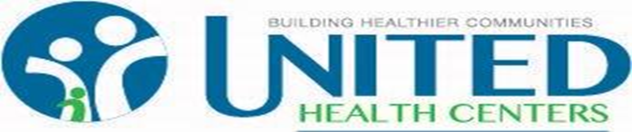 **Favor presente su identificación y tarjeta(s) de suguro a recepción cuando entregue este formulario**Nombre:  	   	   	Apellido(s)	Primer nombre	Segundo nombreFecha de nacimiento:	   /	/_____No. de Seguro social:  	Sexo:	MF Nombre Preferido:____________Est. Civil:  Soltero  Casado  Divorciado Separado  Viudo     Dirección:  	Apartado postal:	Ciudad:	Estado:	                 Código postal:  	_______________Teléfono/celular: (	)	Trabajo: (	)	Correo electrónico:  	Estudiante:Tiempo completo Tiempo parcial Colegio:  	Lenguaje primario:  	Nombre de esposo/a:	Fecha de nacimiento:     /     /     Teléfono: (     )  		 Dirección:	__________________________________________________________________Información del fiador: (¿Persona que paga la cuenta?) Nombre: ___________________________Teléfono: (        )_____________Teléfono del trabajo: (        )		Relación	Dirección:_____________________________________________Ciudad:		Estado:_____________________________Código Postal:__________________________Empleador: _________________________________________________Número de Seguro  Social:_______________________Fecha de nacimiento:	/	           /	Si el paciente es menor de edad:  Padre/Tutor legal del menor (1) Nombre completo: _______________________________Teléfono: (____)__________________ Relación con el paciente: _________________Fecha de nacimiento: ___/___/___ Teléfono del trabajo: (____)_______________Padre/Tutor legal del menor (2) Nombre completo: _______________________________Teléfono: (____)__________________ Relación con el paciente: _______________Fecha de nacimiento: ___/___/___ Teléfono del trabajo: (___)___________________Yo Certifico que la información anterior es verdadera y correcta. 	_	/	/(Firma del paciente del Padre/ Tutor si el paciente es un menor)    (Fecha)Rev. 02/09/2022United Health CentersAviso sobre nuestra pólizaNosotros estamos comprometidos en proteger la información personal sobre su salud en conformidad de lo que establece la ley.La siguiente información establece cuales son la póliza según el estado:Nuestra obligación según las leyes es respetar la información personal sobre su salud.La manera en que podemos utilizar y divulgar la información que guardamos de usted.Usted tiene el derecho sobre su información personal de salud.Nosotros tenemos el derecho de cambiar la póliza sobre privacidad.Como poder hacer una queja si cree que se ha violado su privacidad.Las condiciones que se aplican a las solicitudes y a los accesos no descritos en este documento.La persona designada como contacto para proveer información adicional.Es nuestra póliza suministrarle una copia de este documento y requerimos su firma para demostrar que lo hemos hecho.Reconocimiento del paciente de haber recibido la informaciónYo,	, reconozco por este medio que he recibido una copia sobre la información de la póliza de privacidad.Firma del paciente	FechaFirma del representante o pariente (si es menor de edad)	FechaDescripción de la autoridad legal a actuar a nombre de pacienteUnited Health CentersCondiciones de Revisión Médica Consentimiento de Atención y TratamientoLe doy mi consentimiento al personal designado de Centro de Salud United Health Centers, para el examen, para ordenar pruebas de laboratorio adecuado, procedimientos de diagnóstico y prescripción de medicamentos y tratamientos para 	Nombre del pacienteTodos los procedimientos me serán explicados y tendré la oportunidad de hacer preguntas acerca de las ventajas, las alternativas y los posibles efectos adversos del tratamiento.Este consentimiento es válido hasta que sea revocado por mí. La responsabilidad por el pago de la factura:El abajo firmante, entiende que es financieramente responsable de los servicios recibidos por el paciente y autoriza a United a dar cualquier información médica necesaria para recibir el pago por los servicios prestados al paciente.Acuerdo Beneficiario:Solicito el pago de los beneficios autorizados por mi compañía de seguros, a que se hagan en mi nombre por el Centro de Salud UHC por servicios prestados, entiendo que esta solicitud es válida hasta que sea revocada por mí y que soy responsable de cualquier deducible y co-pago de cargos permitidos no cubiertos de otra manera.Contenido de la forma:Certifico que he leído este formulario y entiendo su contenido y que la información que he proporcionado es verdadera y correcta.Fecha:  	Firma:  	Si es menor de edad, se requiere la firma del padre / guardián legal.Personal UHC  	Rev. 02/22/2022 CONSENTIMIENTO PARA COMUNICAR INFORMACIÓN SANITARIA PROTEGIDA A UNA PERSONA AUTORIZADA 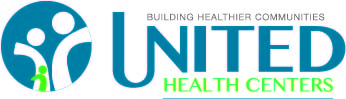 Doy permiso para que United Health Centers comparta VERBALMENTE la información que he descrito a continuación para ser divulgada a las personas que he identificado a continuación Este formulario no autoriza la publicación de copias de mis registros médicos.*Entiendo que mis registros están protegidos por las regulaciones federales que rigen la Confidencialidad de los registros del paciente con abuso de alcohol y drogas, 42 CFR Parte 2 y la Ley de Portabilidad y Responsabilidad del Seguro Médico de 1996 ("HIPAA"), 45 Partes CFR 160 y 164 y la ley de confidencialidad estatal que rige los servicios de salud conductual/abuso de sustancias (GS 122C) no pueden divulgarse sin mi consentimiento escrito a menos que se disponga lo contrario o en las regulaciones. Entiendo que la información que se divulgará puede contener información sobre abuso de alcohol, abuso de drogas, infección por VIH, sida o condiciones relacionadas con el SIDA, limitaciones psicológicas, psiquiátricas o físicas.También entiendo que puedo revocar este consentimiento por escrito en cualquier momento, excepto en la medida en que se haya tomado medidas en función de él. Entiendo que UHC puede no condicionar mi tratamiento basado en la firma de este formulario.Indique a cada persona que  apruebe:Nombre:__________________________________________________ Teléfono:	_________________________Relación: ☐ Familia ☐ Amigo ☐ Caregiver ☐ Otro proveedor:		☐ Otro:  		Este consentimiento expira un año después de la fecha de  ejecución, a menos que  se indique otra aquí:	_/	_/	_ Firma del paciente:  	 Nombre impreso:	Fecha:	_ SECCIÓN DE REVOCACIÓNPor la presente solicito  que esta autorización para divulgar información de salud de(Nombre del cliente)		firmado por (Ingrese el nombre de la persona que firmó la autorización)	en (Introduzca la fecha de firma) 	 ser rescindido, eficaz	.  Entiendo que cualquier acción tomada sobre esta autorización antes de la fecha rescindida es legal y vinculante.Firma del paciente	Fecha 	Firma del testigo	Fecha 	Rev. 02/09/202PATIENT REGISTRATIONProcessed by: __________________ Date Processed: _______/________/_______Ingresto total de familia (anual) – Seleccione uno☐$12,140 or below	☐$12,141 - $16,460	☐$16,461 - $20,780$20,781 - $25,100$25,101 - $29,420$29,421 - $33,740☐$33,741 – $38,060	☐$38,061 - $42,380	☐$42,381 – $46,700Número de miembros de familia:	_____ ☐ Elija no divulgar$46,701 - $51,020$51,021 - $55,340$55,341 - over